 Чемпионат и Первенство г. Москвы, лыжная гонка-эстафета.03 февраля 2019, воскресенье, лесопарк “Раздоры”.Информационный бюллетень №1.1. Дата и место соревнований.Лесопарк “Раздоры” в Одинцовском районе Московской области в воскресенье, 03 февраля. Размещение участников в тёплых отапливаемых модулях. 2. Организаторы.Главный судья – Прозоров Андрей (+79261116410, info@mosplay.ru).Главный секретарь – Филимонова Екатерина.Зам. по СТО – Прозоров Андрей.Инспектор – Калинин Олег.3. Группы участников.МЖ 12 – 2007-2008 г.р.МЖ 14 – 2005-2006 г.р. и квалификация не ниже 2ю разряда.МЖ 17 – 2002-2004 г.р. и квалификация не ниже 3 разряда.МЖ 20 – 1999-2001 г.р. и квалификация не ниже 3 разряда.Мужчины и Женщины – 1998 и старше г.р. и квалификация не ниже 2 разряда.3.1 Дополнительные группы участников (свободный старт, личная дистанция).МЖ Дети - 2009 г.р. и моложе. Простая дистанция, похожая на лыжную гонку с отметкой.МЖ 21 - 1998 г.р. и старше.МЖ 35 - 1970-1984 г.р.МЖ 50 - 1969 г.р и старше4. Заявка на соревнования.Подаётся on-line заявка с одновременной оплатой через систему orgeo.ru Предусмотрена заявка на месте, но дороже. Заявка без оплаты = заявка на месте.Эстафета - ссылочка. Заявка закрывается 31-го января в 23:595. Стартовый взнос.В соответствии с решением президиума ФСОМ, стартовый взнос составляет (предварительно/на месте): Мужчины и Женщины – 500/600 р.МЖ 12-20 – 250/350 р. Коллективы от 10 до 20 человек получают скидку 10%, от 20 человек – скидку 20%.МЖ Дети - 250/350 р.МЖ 21, МЖ 35 - 500/600 р.МЖ 50 - 250/350 р.6. Система отметки.Sportident Air+. Аренда чипа - 100 рублей.7. Местность и карта.Район соревнований - среднепересеченная местность лесопарковой зоны “Раздоры”. Большое количество открытых пространств разной формы. Сетка лыжней будет подготовлена бураном. Зимний вариант карты - Лавринович А., Прозоров А., январь-февраль 2019 г.Масштаб карты - 1:7500, сечение рельефа - 2,5 м., формат карты - А4.7. Запрещённый для тренировок район.Район закрыт для посещения, замеченные спортсмены будут дисквалифицированы!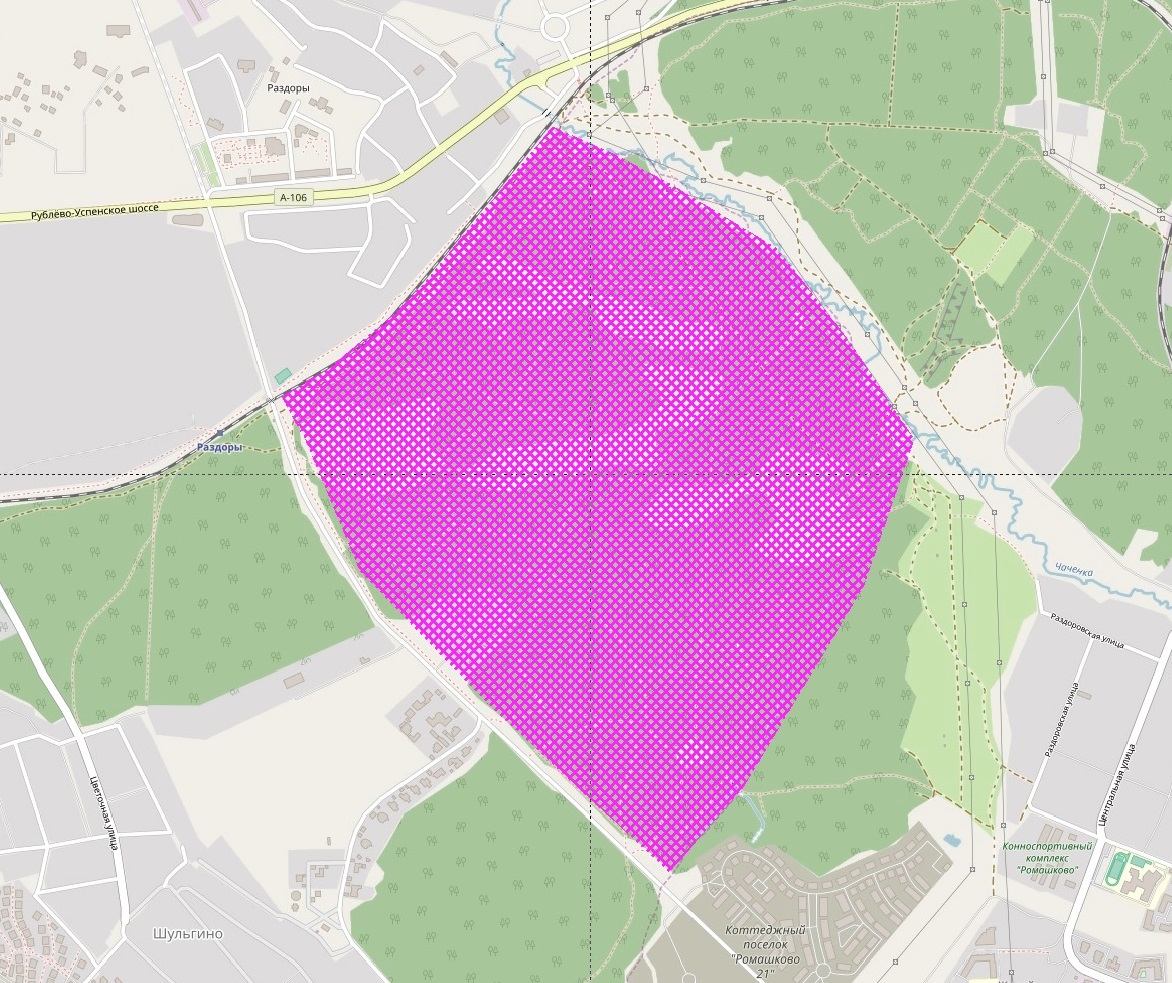 